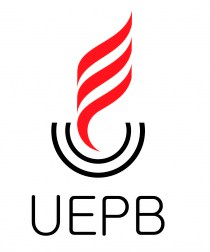 UNIVERSIDADE ESTADUAL DA PARAÍBAPró-Reitoria de Pós-Graduação e PesquisaCentro de Ciências e TecnologiaPrograma de Pós-Graduação em Ensino de Ciências e Educação MatemáticaRelatório-síntese das Atividades Desenvolvidas no Estágio DocênciaLocal, data._______________________________________________Assinatura do(a) Estagiário (a)_______________________________________________Assinatura do(a) professor (a) responsável _______________________________________________Assinatura do Orientador (a)I – Informações GeraisI – Informações GeraisI – Informações GeraisI – Informações GeraisNome:Nome:Nome:Nome:Orientador(a):Orientador(a):Orientador(a):Orientador(a):Departamento:Departamento:Departamento:Departamento:Componente Curricular:Componente Curricular:Componente Curricular:Componente Curricular:Código:Ano Letivo:Curso:Curso:Período de Estágio:Período de Estágio:Período de Estágio:Carga Horária:Docente Responsável pelo Componente Curricular:Docente Responsável pelo Componente Curricular:Docente Responsável pelo Componente Curricular:Docente Responsável pelo Componente Curricular:II – ObjetivosIII – Síntese das Atividades DesenvolvidasIV – Avaliação do Professor da DisciplinaConceito (nota de 0 a 10 atribuída pelo professor da disciplina):Conceito Final: